Το τρομαγμένο χελιδονάκιΈνα χελιδονάκι έπεσε μπροστά στα πόδια της Κατερίνας, στον κήπο του εξοχικού ξενοδοχείου, όπου είχε έρθει να περάσει τις διακοπές της, μαζί με τη μαμά της, τη γιαγιά της και τον αδελφό της, τον Παναγιώτη. Η Κατερίνα είχε κατέβει στον κήπο για ν' αποχαιρετίσει τον κυρ Παντελή, τον κηπουρό, γιατί ο μπαμπάς της είχε φτάσει τώρα το μεσημέρι και την άλλη μέρα θα τους έπαιρνε με το αυτοκίνητό του για να γυρίσουν πίσω στο σπίτι τους. Και να, την ώρα που τα έλεγε αυτά στον κυρ Παντελή, ήρθε το χελιδόνι και έπεσε μπροστά στα πόδια της. Ο κυρ Παντελής το σήκωσε από χάμω, το πασπάτεψε κι έπειτα είπε:— Ζωντανό είναι και δε φαίνεται να είναι πολύ χτυπημένο. Ζαλισμένο μόνο δείχνει. Κι είναι πετροχελίδονο, απ' αυτά που πετούν κοντά στη θάλασσα. Το θέλεις; Πάρ' το! 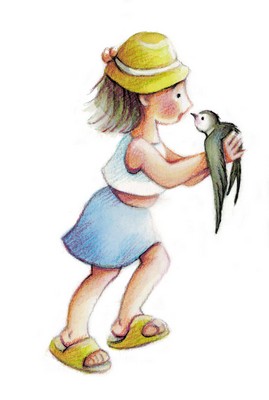 Η Κατερίνα πήρε κάπως δειλιασμένη το πουλάκι, του χάιδεψε τις σταχτιές φτερούγες του και το κεφαλάκι με τα κατάμαυρα ματάκια, που έμοιαζαν με χάντρες, ύστερα το αγκάλιασε απαλά και το πήγε στον αδελφό της. — Κοίταξε! του είπε. Ένα χελιδόνι. Τι θα το κάνουμε;— Να πάμε στη μαμά κι αυτή θα μας πει, απάντησε ο Παναγιώτης.Η μαμά όμως καταγινόταν να ετοιμάζει τις βαλίτσες κι έτσι ζητήθηκε η συμβουλή της γιαγιάς. Η γιαγιά σύστησε στην Κατερίνα να βάλει το πουλάκι χάμω, για να ιδούν μήπως έχει σπάσει καμιά φτερούγα ή κανένα ποδαράκι. Το πουλάκι πάτησε γερά και τα δυο ποδαράκια του, τέντωσε τις φτερούγες του, τις χτύπησε μια-δυο φορές, μα δεν μπόρεσε να πετάξει. — Να βρούμε ένα κλουβί και να το βάλουμε! πρότεινε η Κατερίνα.— Πού θα το βρούμε εδώ πέρα το κλουβί; Έκανε ο Παναγιώτης. Εδώ δεν έχει κλουβιά.— Το καλύτερο θα ήταν να το αφήσουμε ελεύθερο να πάει να βρει τους συντρόφους του, είπε η γιαγιά. Για την ώρα όμως δεν μπορεί να πετάξει, κι αν το βγάλουμε στον κήπο θα το φάει καμιά γάτα. Να το κλείσουμε λοιπόν στο μπαλκόνι κι αργότερα βλέπουμε τι γίνεται. Έβγαλαν λοιπόν το πουλάκι στο μπαλκόνι, η γιαγιά έβαλε κοντά του κι ένα πιατάκι με νερό, μην τύχει και διψάσει, κι ο Παναγιώτης καταγινόταν όλο το απόγευμα να κυνηγάει μύγες και κουνούπια, γιατί όπως είχε ακουστά, μόνον αυτά τρώνε τα χελιδόνια. Ωστόσο δεν τα κατάφερε να πιάσει κανένα και το χελιδονάκι περπατούσε ένα γύρο στο μπαλκόνι, χτυπούσε πότε πότε τις φτερούγες του, δοκιμάζοντας να πετάξει, κ' ύστερα πήγαινε και ζάρωνε σε μιαν άκρη. Η Κατερίνα έκανε διάφορα σχέδια και τα 'λεγε στη γιαγιά της: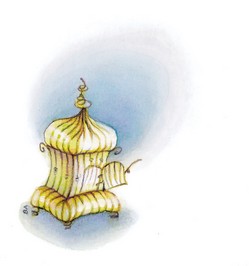 — Ξέρεις, γιαγιάκα, αν το χελιδονάκι δεν μπορέσει να πετάξει ως αύριο το πρωί που θα φύγουμε, θα το κρατήσω στην αγκαλιά μου και θα το πάρω μαζί μου μέσα στο αυτοκίνητο. Κι όταν φτάσουμε στο σπίτι μας, θα του δέσω το ποδαράκι του μ' ένα σπάγκο και θα το αφήσω να τριγυρίζει ελεύθερα παντού. — Καρδούλα μου, έλεγε η γιαγιά, τα χελιδόνια δεν είναι σαν τις κότες ή σαν τα περιστέρια να ζούνε μέσα στο σπίτι. Είναι πουλάκια του Θεού και πετάνε ελεύθερα στον αέρα. Τούτο το καημένο, αν δεν μπορέσει να πετάξει ως αύριο το πρωί, καθώς είναι νηστικό και πεινασμένο θα ψοφήσει. 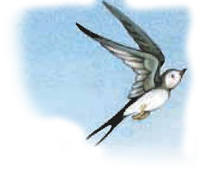 Μα το χελιδονάκι δεν ψόφησε. Το βράδυ όταν σκοτείνιασε, κούρνιασε πίσω από το μισάνοιχτο παραθυρόφυλλο στο απάγγειο* κι εκεί κοιμήθηκε ως το πρωί. Την άλλη μέρα η μαμά άνοιξε πολύ νωρίς τη μπαλκονόπορτα, γιατί έπρεπε να ετοιμαστούν για να φύγουν, και – τσιπ! τσιπ! – το πρώτο που μπήκε μέσα στην κάμαρα ήταν το χελιδόνι! — Εδώ είσαι, χρυσό μου; Έκανε χαρούμενη η Κατερίνα, και του άπλωσε το χέρι.— Το χελιδόνι ανέβηκε θαρρετά στο μπράτσο της και την κοίταξε με τα ζωηρά ματάκια του.— Φαίνεται καλύτερα από χτες, είπε η γιαγιά.Κι΄ αλήθεια, όταν βγήκε η Κατερίνα στο μπαλκόνι, το χελιδόνι έκανε ένα-δυο πηδηματάκια πάνω στην τεντωμένη παλάμη της, ύστερα ζυγιάστηκε*, άνοιξε τις φτερούγες του και φρρρτ! πέταξε κατά τη θάλασσα. Για μια στιγμή φάνηκε πως θα πέσει, μα γρήγορα βρήκε την ισορροπία του, πήρε φόρα και χάθηκε ψηλά στον ουρανό. — Στο καλό, χελιδονάκι! Στο καλό! φώναξε η Κατερίνα. Ούτε αντίο δεν μας είπε! έκανε και βούρκωσαν τα μάτια της.— Πώς δεν μας είπε! γέλασε ο Παναγιώτης, κι έδειξε μια ολοστρόγγυλη πράσινη κουτσουλίτσα, που είχε αφήσει το χελιδονάκι στο πρεβάζι.Γεωργία Ταρσούλη* απάγγειο - απάγκιο: ο τόπος που δεν τον πιάνει ο άνεμος* ζυγιάστηκε: ισορρόπησεΔραστηριότητεςΔώσε έναν άλλο τίτλο στο κείμενο.                                                                                                                                                                                                                                   …………………………………………………………………………………………………………………………………………………………………………………………………………………………Τι ένιωσε η Κατερίνα όταν κράτησε το χελιδονάκι στα χέρια της.……………………………………………………………………………………………………………………………………………………………………………………………………………………………………………………………………………………………………………………………………………………………………………………………………………………………………………………………………………………………………………………………………………………………………………………………………………………………………………………………………………………………Τι είπε η γιαγιά στην Κατερίνα σχετικά με το χελιδόνι;………………………………………………………………………………………………………………………………………………………………………………………………………………………………………………………………………………………………………………………………………………………………………………………………………………………………………………………………………………………………………………………………………………………………………………………………………………………………………………………………………………………………………………………………………………………………………………………………………………………………………………………………………………………………………………………………………………………………………………………………………………………………………………Απαντήσεις στο email: anagnostopoulos.christos@yahoo.com